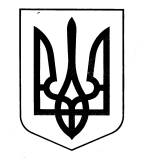 МІНІСТЕРСТВО ФІНАНСІВ УКРАЇНИНАКАЗ08.02.2019                                   Київ                                              № 53                                                         Зареєстровано в Міністерстві юстиції України                                                         від 06 березня 2019 року за № 230/33201Про затвердження Порядку ведення реєстру проектів економічного і соціального розвитку України, що підтримуються міжнародними фінансовими організаціями   Відповідно до пункту 5 Порядку підготовки, реалізації, проведення моніторингу та завершення реалізації проектів економічного і соціального розвитку України, що підтримуються міжнародними фінансовими організаціями, затвердженого постановою Кабінету Міністрів України 
від 27 січня 2016 року № 70, та з метою врегулювання порядку ведення реєстру проектів економічного і соціального розвитку України, що підтримуються міжнародними фінансовими організаціями, НАКАЗУЮ:1. Затвердити Порядок ведення реєстру проектів економічного і соціального розвитку України, що підтримуються міжнародними фінансовими організаціями, що додається.2. Департаменту міжнародних фінансових проектів забезпечити:   ведення реєстру проектів економічного і соціального розвитку України, що підтримуються міжнародними фінансовими організаціями;подання цього наказу на державну реєстрацію до Міністерства юстиції України;оприлюднення цього наказу.3. Цей наказ набирає чинності з дня його офіційного опублікування.4. Контроль за виконанням цього наказу покласти на заступника Міністра з питань європейської інтеграції Гелетія Ю. І.Міністр                                                                                            О. МАРКАРОВА